武汉企业联合会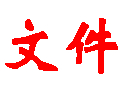 武汉企业家协会武企联【2021】15号关于表彰2021年度优秀企业联络员的决定各会员企业：协会工作的开展和推进，离不开企业联络员的辛勤付出。为弘扬先进、发扬成绩、加强会员企业联络员工作队伍建设，武企联、武企协2021年组织开展了评选优秀企业联络员活动。经各有关企业推荐，武企联、武企协结合日常工作情况进行综合考评，决定授予王阔等63名同志“优秀企业联络员＂称号，特此予以表彰。希望受表彰的同志珍惜荣誉，再接再厉，不断提高，为做好协会工作作出新的更大贡献。附：2021年度优秀企业联络员名单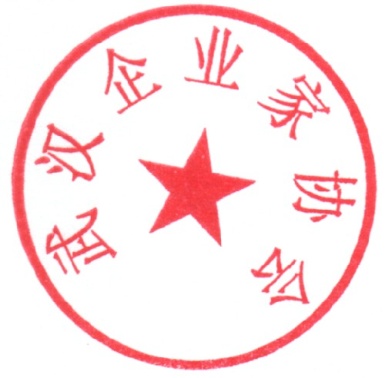 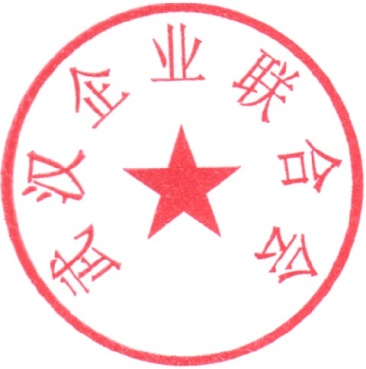 武汉企业联合会 武汉企业家协会2021年12月30日2021年度优秀企业联络员名单（按姓氏笔画排序）王  阔	武汉龙净环保科技有限公司王  滢	湖北华亿电气集团有限公司王冬静	湖北省烟草公司武汉市公司王阳伟	中铁大桥局集团有限公司向秋蓉	南京医药湖北有限公司邬  妍	武汉武商集团股份有限公司刘  宇	武钢集团有限公司刘  俊	东风汽车集团股份有限公司刘  超	新八建设集团有限公司刘红胜	武汉美联地产有限公司刘莉虹	中铁第四勘察设计院集团有限公司汤  君	武汉中原电子集团有限公司孙  瑾	湖北凌志科技集团纪娅丽	湖北科艺建设集团有限公司李  方	中冶南方工程技术有限公司李  黎	湖北建科国际工程有限公司李建国	武汉市公共交通集团有限责任公司李城城	武桥重工集团股份有限公司李美琼	中韩（武汉）石油化工有限公司李艳莲	武汉金牛经济发展有限公司吴  玲	武汉运通控股集团有限公司旷丽丽	武汉纵横保安服务有限公司邱  雪	九州通医药集团股份有限公司何  威	武汉化工新城建设开发投资有限公司余  毅	中国邮政集团有限公司武汉市分公司余彦中	武汉新十建筑集团有限公司邹志敏	凌云科技集团有限责任公司张  平	武汉市新华印刷有限责任公司张  攀	武汉长利新材料科技股份有限公司张宏飞	领航动力信息系统有限公司张继业	中国信息通信科技集团有限公司张腊枝	湖北丰太投资控股集团有限公司明汉华	卓尔控股有限公司朋礼康	武汉湖锦娱乐发展有限责任公司周  杨	武汉农村商业银行股份有限公司郑  威	新七建设集团有限公司孟  兵	中国一冶集团有限公司赵  艳	武汉爱帝集团有限公司赵春华	武汉金融控股（集团）有限公司胡文敏	湖北高艺科技集团胡召辉	尚格会展股份有限公司胡灼文	中车长江运输设备集团有限公司秦君霞	武汉天黎轮胎有限公司贾  蕾	武汉商贸集团有限公司夏万玉	武汉铁盾民防工程有限公司夏泽豪	湖北省港口集团有限公司侯  锐	国营武汉长虹机械厂徐  芬	国网电力科学研究院武汉南瑞有限责任公司徐秋芳	武汉市佳阳商贸发展有限公司殷铭翌	山河建设集团有限公司陶兴才	楚安建设集团有限公司黄金辉	湖北鼎龙控股股份有限公司龚  雪	中交第二航务工程勘察设计院有限公司章  驰	华天建设集团有限公司谌  璋	武汉市春笋新型墙体材料有限公司彭  程	武汉城市建设集团有限公司彭光明	武汉第二电线电缆有限公司童  丹	怡翔建设集团有限公司雷  睿	中国电信股份有限公司武汉分公司褚雅丽	湖北长城建设控股集团有限公司阚湘徽	航天电工集团有限公司穆红萍	迪斯科化工集团股份有限公司魏从银	娲石水泥集团有限公司